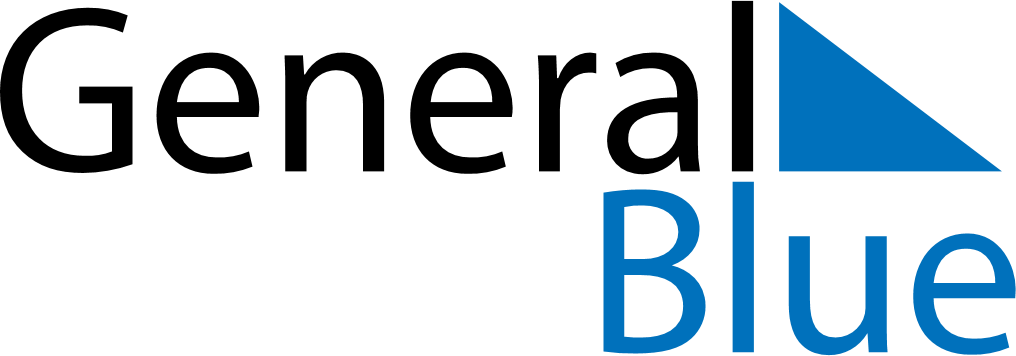 July 2020July 2020July 2020CanadaCanadaSundayMondayTuesdayWednesdayThursdayFridaySaturday1234Canada Day5678910111213141516171819202122232425262728293031